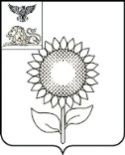 Б Е Л Г О Р О Д С К А Я   О Б Л А С Т ЬАДМИНИСТРАЦИЯ 
АЛЕКСЕЕВСКОГО ГОРОДСКОГО ОКРУГАПОСТАНОВЛЕНИЕАлексеевка« 15 » августа 20 19 г.					№ 860О внесении изменений в постановление администрации Алексеевского районаот 31.07.2018 года № 414В связи с проведенными организационно - штатными мероприятиями, администрация Алексеевского городского округа постановляет:1. Внести в постановление администрации Алексеевского района от 31.07.2018 года № 414 «Об утверждении административного регламента по реализации органами местного самоуправления услуг, предоставляемых в рамках переданных полномочий, предоставления государственной услуги по предоставлению ежемесячной субсидии на оплату услуг связи отдельным категориям граждан (лицам, привлекавшимся к разминированию в период 1943-1950 годов, ветеранам боевых действий и многодетным семьям), постоянно проживающим  на территории Белгородской области» следующие изменения:1.1. По тексту постановления, кроме пункта 2 постановления,  вместо слов «администрация Алексеевского района» читать «администрация Алексеевского городского округа».1.2. По тексту и в приложении № 1 административного регламента, утвержденного пунктом 1 постановления, вместо слов «управление социальной защиты населения администрации муниципального района «Алексеевский район и город Алексеевка» Белгородской области» читать «управление социальной защиты населения администрации Алексеевского городского округа».1.3. По тексту и в приложении № 2 административного регламента, утвержденного пунктом 1 постановления, вместо слов «Муниципальное автономное учреждение «Многофункциональный центр предоставления государственных и муниципальных услуг» Алексеевского района Белгородской области» читать «Областное государственное автономное учреждение «Многофункциональный центр предоставления государственных и муниципальных услуг в Алексеевском городском округе».2. Управлению организационно-контрольной работы и архивного дела аппарата главы администрации Алексеевского городского округа      (Тратникова Т.П.) обеспечить размещение настоящего постановления на официальном сайте администрации Алексеевского городского округа в сети Интернет.          Глава  администрации Алексеевского городского округа                                                       С.В. Сергачев